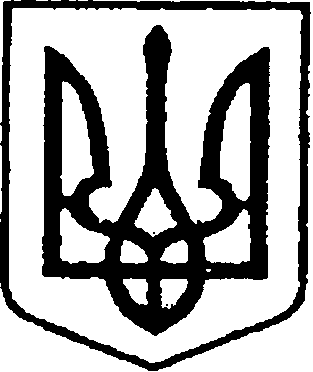 УКРАЇНАЧЕРНІГІВСЬКА ОБЛАСТЬМІСТО НІЖИНМ І С Ь К И Й  Г О Л О В А  Р О З П О Р Я Д Ж Е Н Н Явід 18 вересня 2020 р.	                   м. Ніжин		                           № 248Про скликання чергової  сімдесят  дев’ятої сесії  Ніжинської  міської  ради VII скликанняВідповідно до статей 42, 46, 59, 61, 73 Закону України  «Про місцеве самоврядування в Україні», статті 12 Регламенту Ніжинської міської ради Чернігівської області VIІ скликання, затвердженого рішенням Ніжинської міської ради  VIІ скликання від 24 листопада 2015 року (зі змінами) за пропозицією депутатів:1.Скликати чергову сімдесят дев’яту  сесію міської ради                       VII скликання 30 вересня 2020 року о 10.00 годині у великому залі виконавчого комітету Ніжинської міської ради за адресою: місто Ніжин, площа імені Івана Франка,1.       2. Внести на розгляд міської ради такі питання:        2.1 Про внесення змін до додатку №6 до рішення Ніжинської міської ради від 24 грудня 2019 року №7-65/2019 «Про затвердження бюджетних  програм місцевого значення на 2020 рік» (ПР №935 від 02.09.2020);          2.2  Про внесення змін до додатку №8 до рішення Ніжинської міської ради від 24 грудня 2019 року №7-65/2019 «Про затвердження бюджетних  програм місцевого значення на 2020 рік» (ПР №936 від 02.09.2020);        2.3 Про внесення змін до програми інформатизації діяльності фінансового управління Ніжинської міської ради Чернігівської області на 2020-2022  роки (Додаток  44  до рішення Ніжинської міської ради  № 7-65/2019 від 24 грудня 2019 р. «Про   затвердження  бюджетних програм місцевого  значення на 2020рік») (ПР №894 від 05.08.2020);        2.4  Про внесення змін до Додатку 19 «Міська  цільова Програма  підтримки  діяльності Ніжинської міської  організації  ветеранів України  на 2020 рік» рішення  Ніжинської міської ради від 24.12.2019 р.  № 7-65/2019  «Про затвердження бюджетних програм місцевого значення на 2020 рік»     (ПР №886 від 27.07.2020);        2.5 Про внесення змін до Міської цільової Програми розвитку цивільного захисту Ніжинської   міської    об’єднаної територіальної громади на 2020 рік (ПР №933 від 28.08.2020);   2.6 Про затвердження Міської програми по підтримці випускників закладів загальної середньої освіти, які отримали 200 балів (з одного предмету) і більше за результатами зовнішнього незалежного оцінювання у 2020 році (ПР №934 від 02.09.2020);	2.7  Про внесення змін до рішення міської ради  VII скликання від                24 грудня 2019 року № 8-65/2019  «Про бюджет Ніжинської міської об’єднаної  територіальної громади на 2020 рік» (код бюджету 25538000000);         2.8 Про створення Міського центру професійного розвитку педагогічних працівників Ніжинської міської ради Чернігівської області та затвердження Положення про конкурс на посаду директора Міського центру професійного розвитку педагогічних працівників Ніжинської міської ради Чернігівської області (ПР №930 від 26.08.2020);      	 2.9  Про закріплення нерухомого майна на праві господарського відання (ПР №931 від 26.08.2020);     	 2.10 Про надання дозволу на списання з балансу КНП «Ніжинська ЦМЛ ім. М. Галицького» Ніжинської міської ради Чернігівської області основних засобів та інших необоротних матеріальних активів (ПР №937 від 02.09.2020);    	 2.11 Про внесення змін до договору оренди цілісного майнового комплексу муніципального закладу культури «Шевченківський парк» від 29.04.2000 року та до договору оренди земельних ділянок, посвідченого приватним нотаріусом Ніжинського міського нотаріального округу Кузьменком О.В. 04.04.2001 року за № 569, що укладені з Повним товариством «Партнер» (ПР № 895 від 07.08.2020);2.12  Про відмову у поновленні договору оренди землі від  06.11.2014 року фізичній особі-підприємцю Андрієць В.І. (номер запису про інше речове право:  7641697) (ПР №938 від 02.09.2020);	2.13 Про відмову у поновленні договору оренди землі від  18.11.2014 року громадянці Твердохліб Т.В.(номер запису про інше речове право: 8106684) (ПР №939 від 02.09.2020);2.14 Про відмову у поновленні договору оренди землі від 09.02.2016 року фізичній особі-підприємцю Кательницькому С.М. (номер запису про інше речове право: 13899022) (ПР №940 від 02.09.2020);2.15 Про надання дозволу на виготовлення проекту землеустрою щодо відведення земельної ділянки у власність Добра А.В. (ПР №497 від 05.12.2019р.);2.16 Про надання дозволу на виготовлення проектів землеустрою щодо відведення земельних ділянок по вул. Л.Толстого (ПР №649 від 25.02.2020р.);2.17Про внесення в перелік земельних ділянок несільськогосподарського призначення, що підлягають продажу власникам об’єктів нерухомого майна, розміщеного на цих ділянках (ПР № 685 від 17.03.2020р.);  2.18 Про включення в перелік земельних ділянок для продажу права оренди на земельних торгах окремими лотами   (ПР № 850  від 15.07.2020р.);      2.19 Про перейменування дошкільного навчального закладу (ясла-садок) №16 «Оленка» загального розвитку дітей Ніжинської міської ради Чернігівської області (ПР № 901  від 07.08.2020р.);         2.20 Про перейменування дошкільного навчального закладу (ясла-садок) № 4 «Казочка» загального розвитку дітей Ніжинської міської ради Чернігівської області (ПР № 902  від 07.08.2020р.);         2.21 Про перейменування дошкільного навчального закладу (ясла-садок) №7 «Дзвіночок» загального розвитку дітей Ніжинської міської ради Чернігівської області (ПР № 900  від 07.08.2020р.);   	2.22  Про перейменування дошкільного навчального закладу ( дитячий садок) № 2 «Зірочка» санаторного типу Ніжинської міської ради Чернігівської області» (ПР № 899  від 07.08.2020р.);    2.23  Про перейменування дошкільного навчального закладу (ясла-садок) № 21 «Калинонька» комбінованого типу Ніжинської міської ради Чернігівської області» (ПР № 898  від 07.08.2020р.);2.24 Про депутатські звернення та запити;2.25 Різне.  3. Відділу з питань організації діяльності міської ради та її виконавчого комітету апарату виконавчого комітету Ніжинської міської ради (Доля О.В.) повідомити заступників міського голови з питань діяльності виконавчих органів ради, керівників виконавчих органів ради, виконавчих органів виконавчого комітету міської ради та їх структурних підрозділів, керівників територіальних підрозділів центральних органів виконавчої влади, комунальних підприємств та закладів міської ради, представників засобів масової інформації, інститутів громадянського суспільства та громадських об'єднань міста про скликання чергової сімдесят дев’ятої сесії міської ради.  4. Пленарне засідання сімдесят дев’ятої сесії міської ради проводити                    з дотриманням обмежувальних заходів, передбачених Постановами Кабінету Міністрів України  від 11.03.2020 року  № 211   «Про запобігання поширення на території України  гострої респіраторної хвороби  COVID-19, спричиненої коронавірусом SARS-CoV-2» (зі змінами) та від 20.05.2020 року                         №392 «Про встановлення карантину з метою запобігання поширенню на території України гострої респіраторної хвороби COVID-19, спричиненої коронавірусом SARS-CoV-2, та етапів послаблення протиепідемічних заходів» (зі змінами).  5. Керівникам структурних підрозділів виконавчих органів міської ради забезпечити своєчасну та якісну підготовку матеріалів на пленарне засідання міської ради.	       6. Відділу з питань організації діяльності міської ради та її виконавчого комітету апарату виконавчого комітету Ніжинської міської ради (Доля О.В.), відділу з питань діловодства та роботи зі зверненнями громадян апарату виконавчого комітету Ніжинської міської ради (Остапенко С.В.), відділу інформаційно-аналітичного забезпечення та комунікацій з громадськістю виконавчого комітету Ніжинської міської ради забезпечити організаційно-технічний супровід пленарного засідання міської ради (Гук О.О.).     7. Контроль за виконанням цього розпорядження залишаю за собою.Міський голова                                                                     		А. ЛІННИКВізують:Начальник відділу з питань організації діяльності міської радита її виконавчого комітету апарату виконавчого комітету Ніжинської міської ради 						О. ДОЛЯСекретар Ніжинської міської ради						В. САЛОГУБНачальник відділу юридично -кадрового забезпечення апарату виконавчого комітетуНіжинської міської ради						В. ЛЕГА